North Down Athletic Club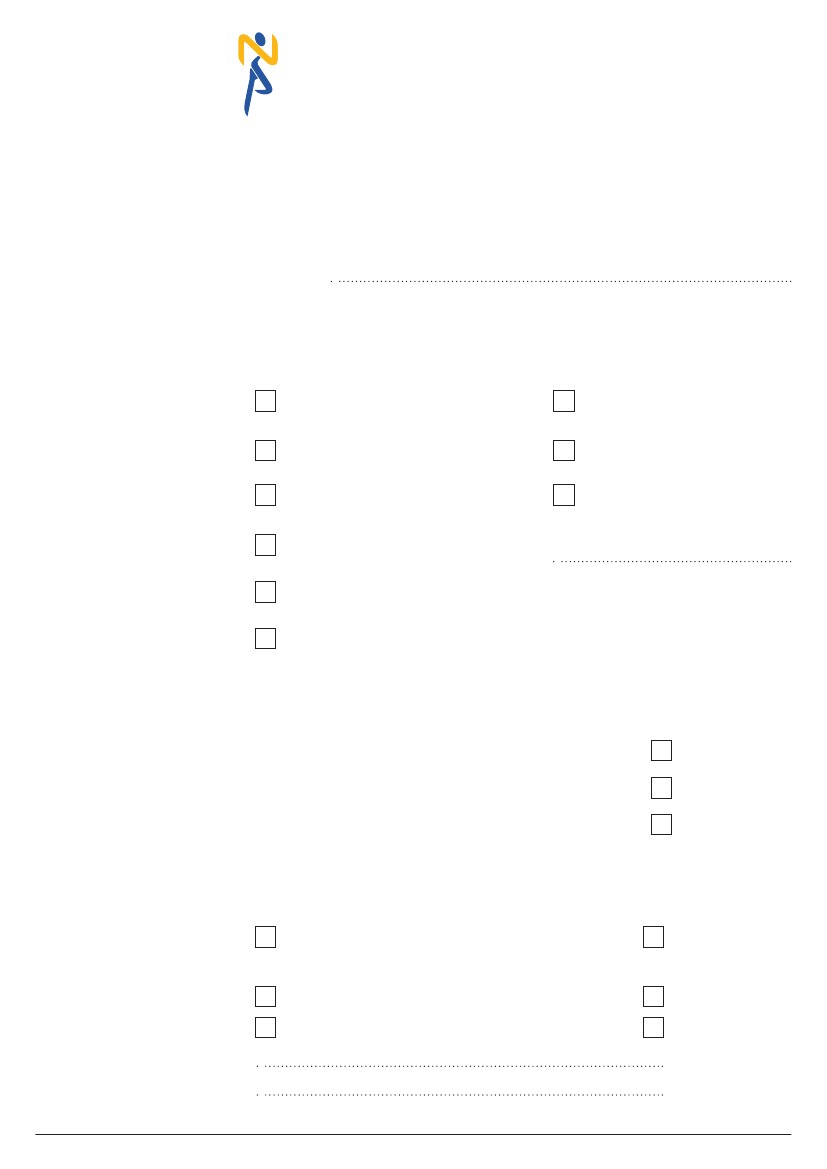 WWW.NORTHDOWNAC.CO.UKNorth Down Athletic Club Monitoring formPlease return to Hon. SecretaryNational Identity:What do you consider your nationalidentity to be? (Eg: Northern Irish, British,Irish, Polish etc)Ethnicity:Which of the following ethnic groups doyou belong to?WhiteChineseIrish TravellerIndianPakistaniBangladeshiCommunity Background:Please indicate your community background:I am a member of the Protestant communityI am a member of the Roman Catholic communityI am member of neither the Protestant nor Roman Catholic communityDisability Monitoring:Do you consider yourself to have a disability or medical condition:YesPhysical DisabilityDeaf or Hard of HearingOther (please specify)NoBlind or Partially SightedLearning DisabilityIf yes, what is the nature of your disability/medical condition:Black CaribbeanBlack AfricanBlack OtherMixed Ethnic GroupPlease Specify:Any Other Ethnic GroupPlease Specify:V.1. Mar. 2015